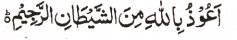 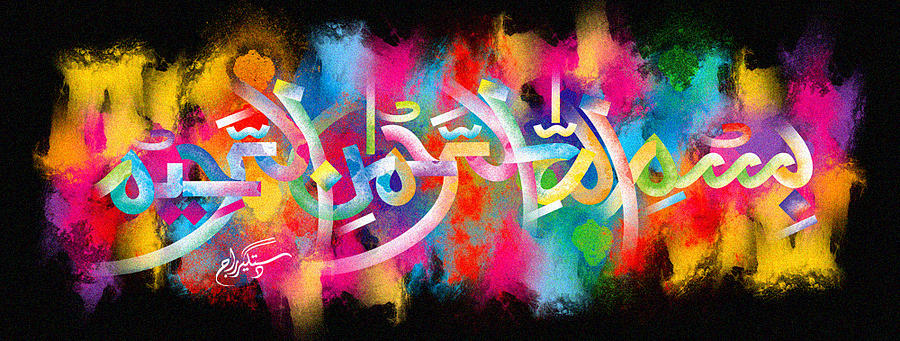 The Miracle Banana of 13/12/15The Exclusive Islamic Miracle Photographs of Dr Umar Elahi Azamhttp://dr-umar-azam-islamicmiracles.weebly.com Sunday 13th December 2015Manchester, UKIntroductionThere were 2 impressions of the Name of Allah SWT on the external surface of this banana.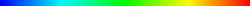 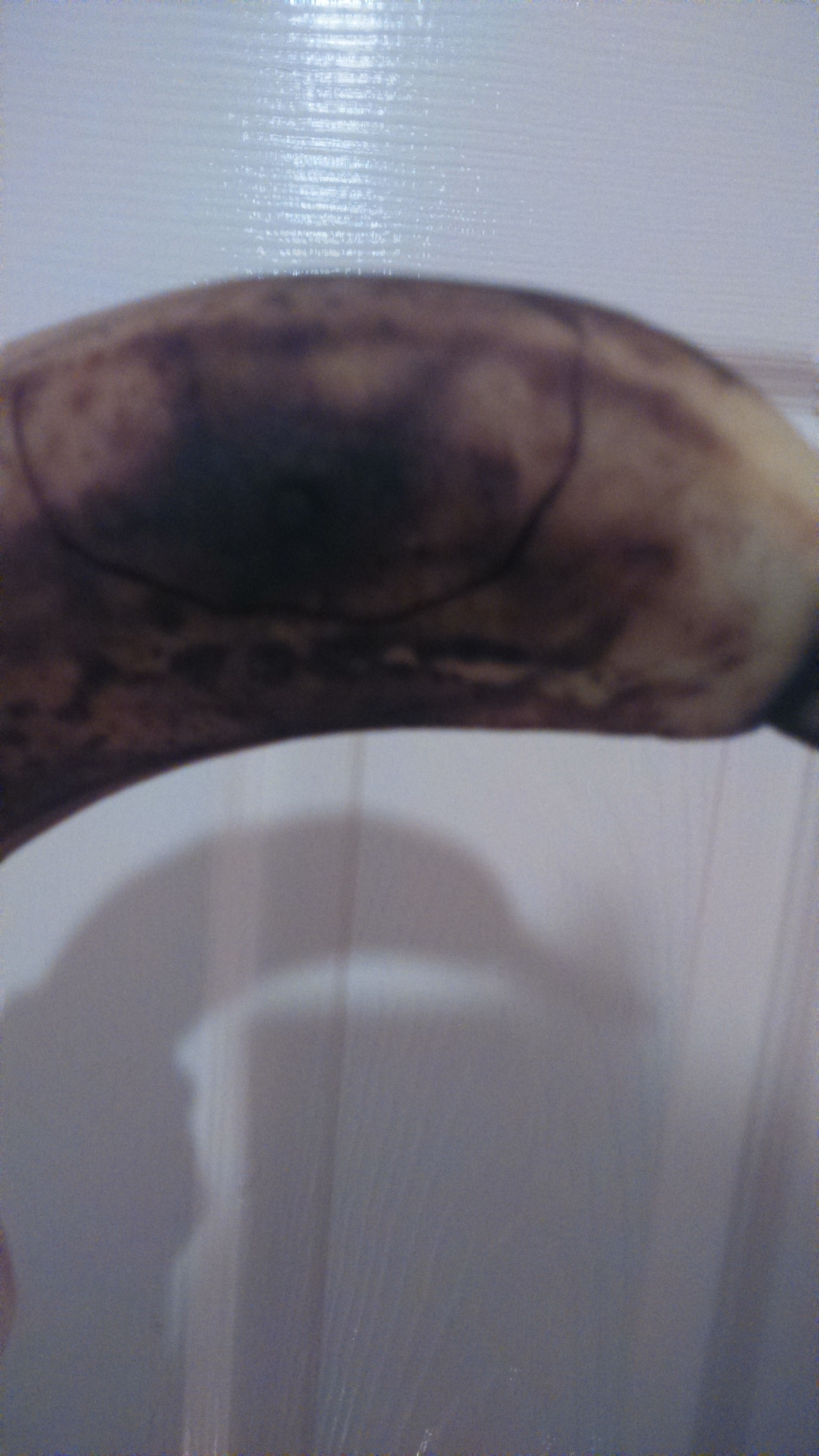 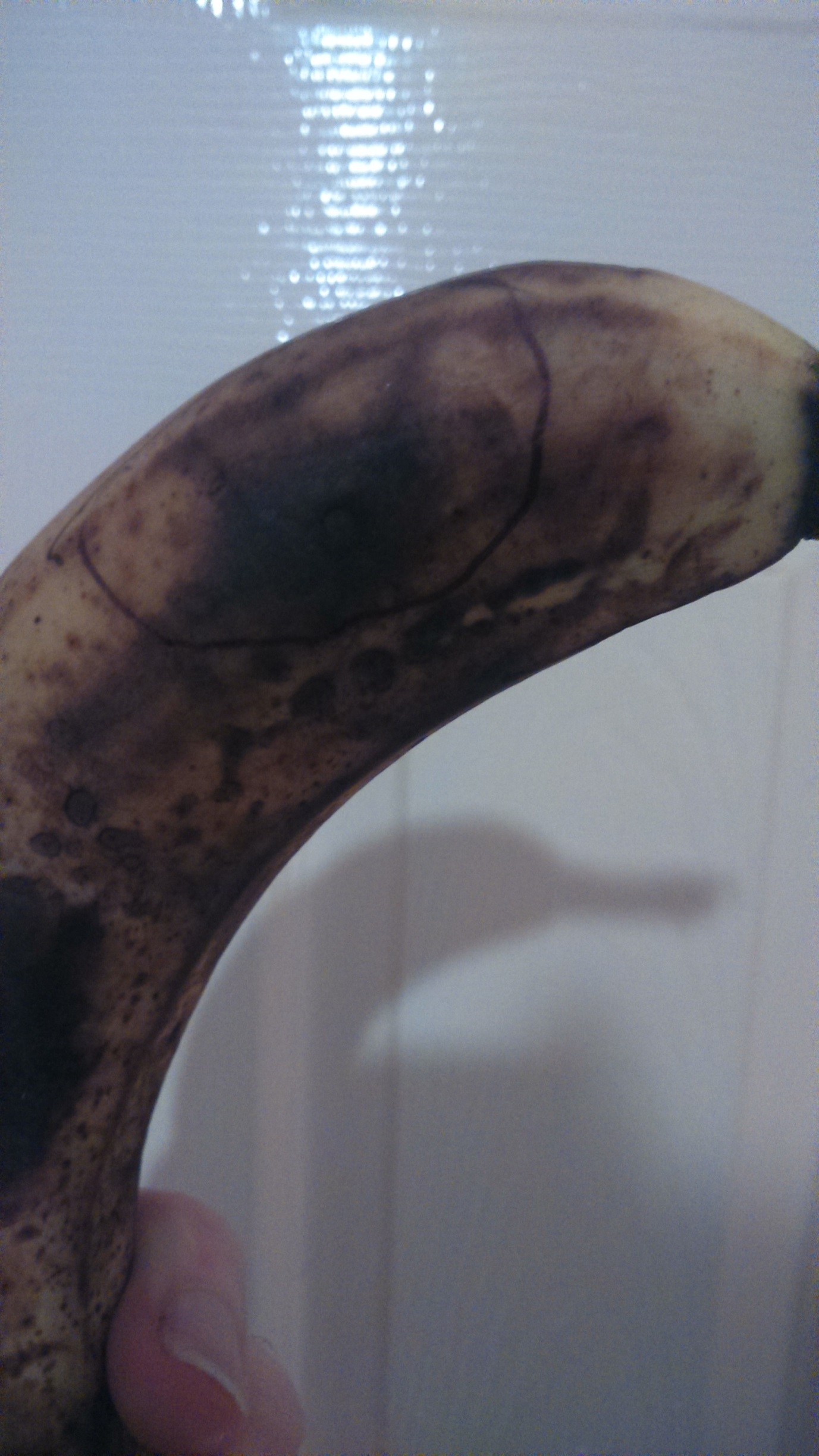 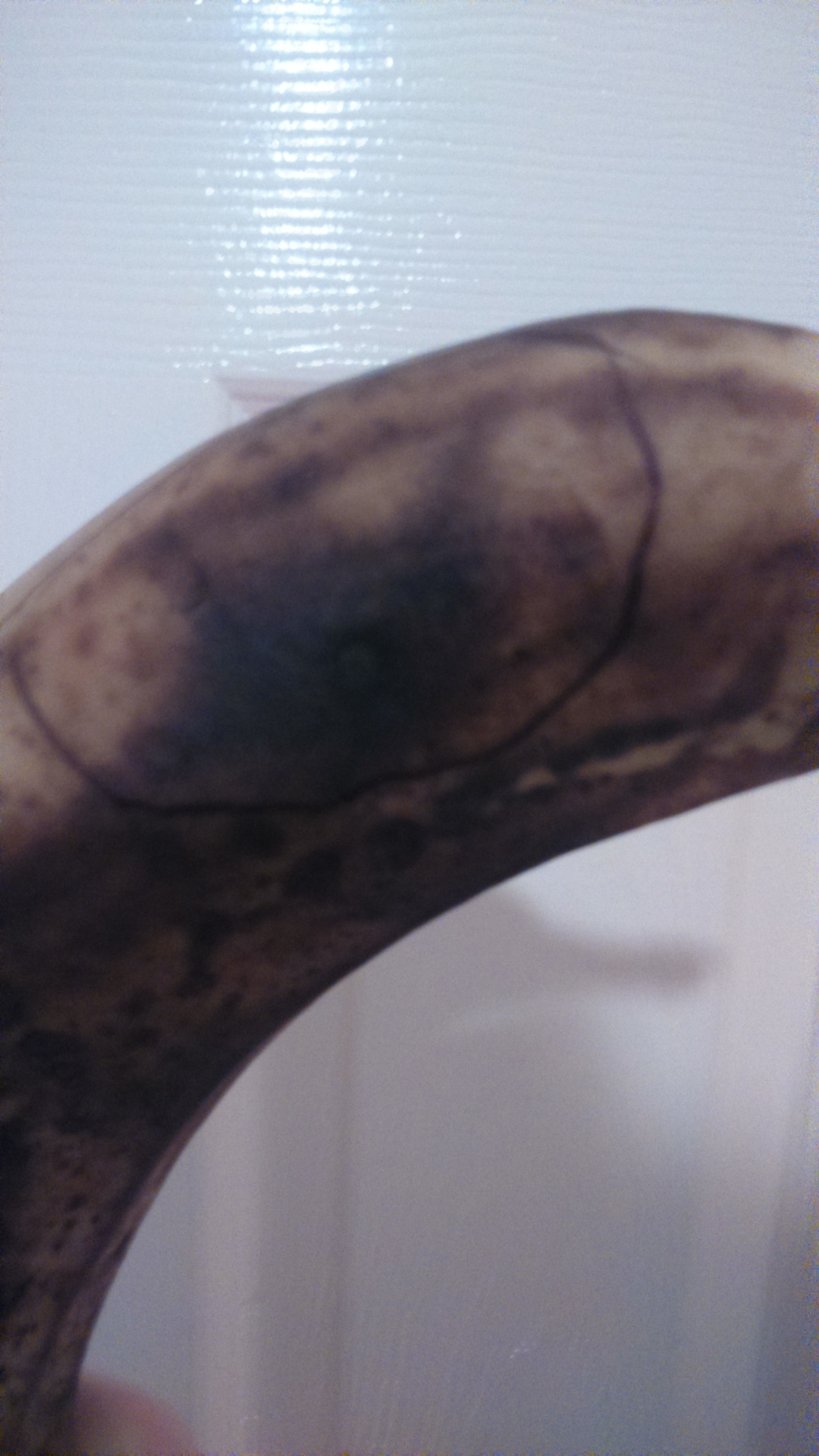 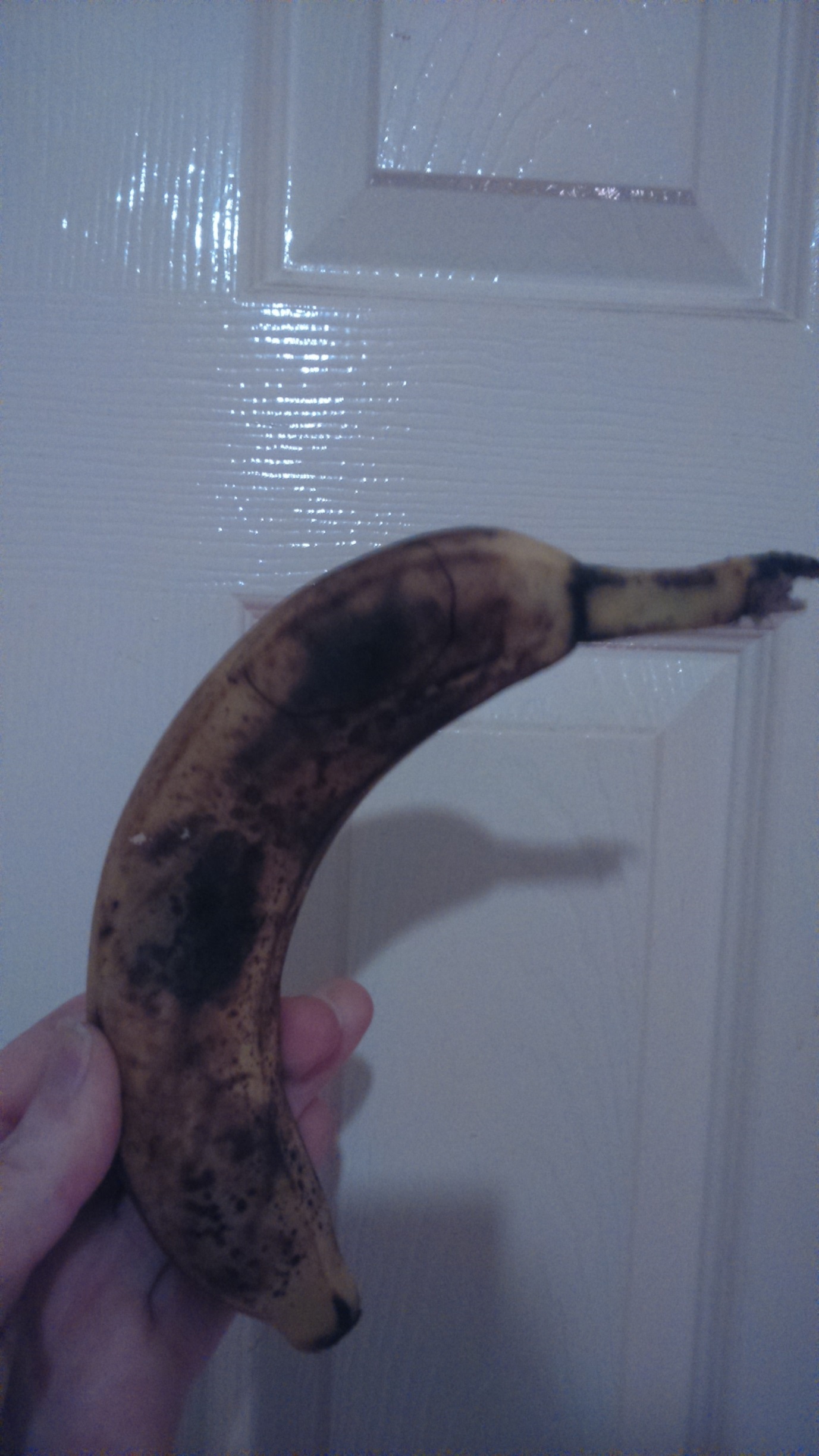 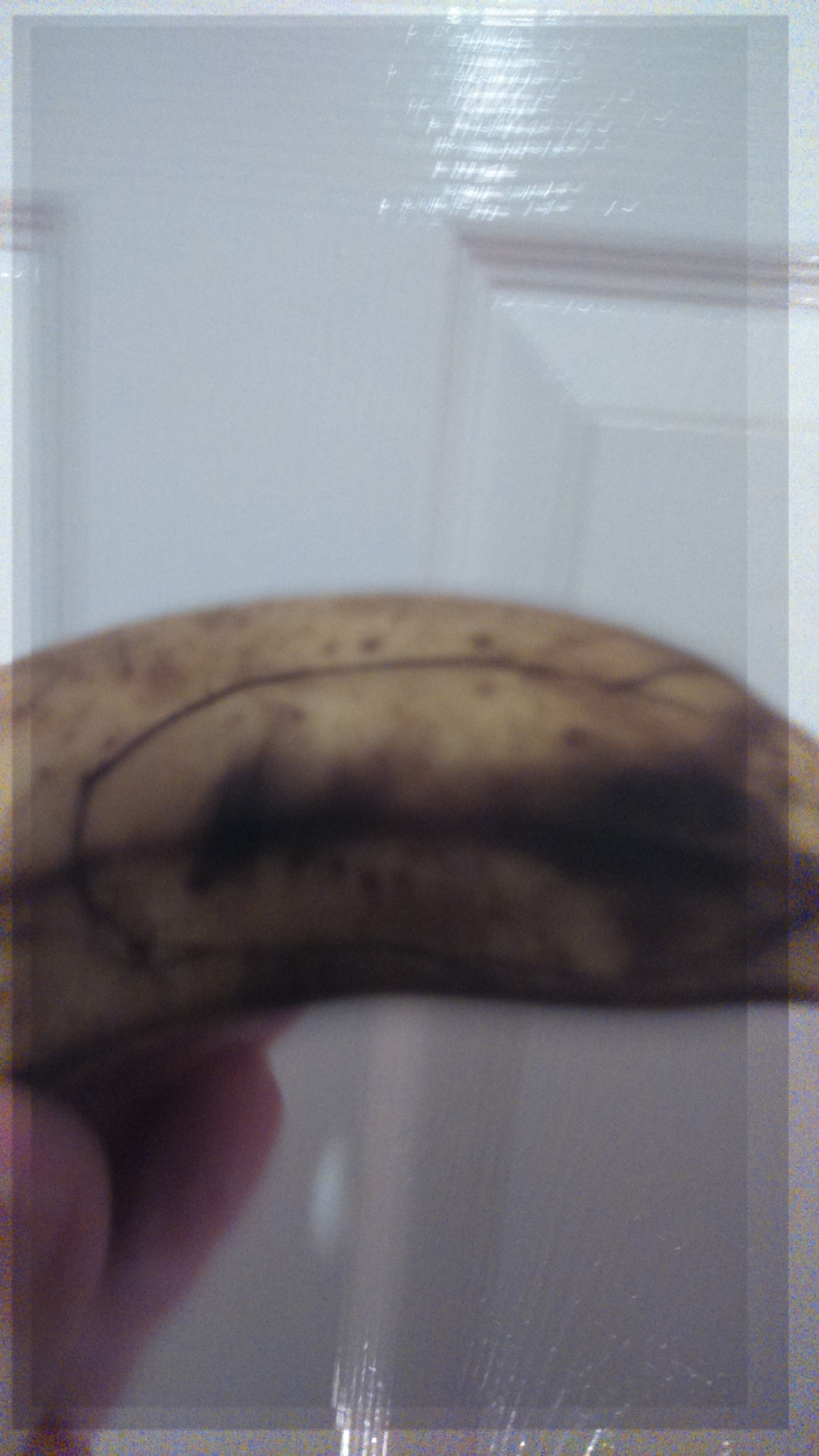 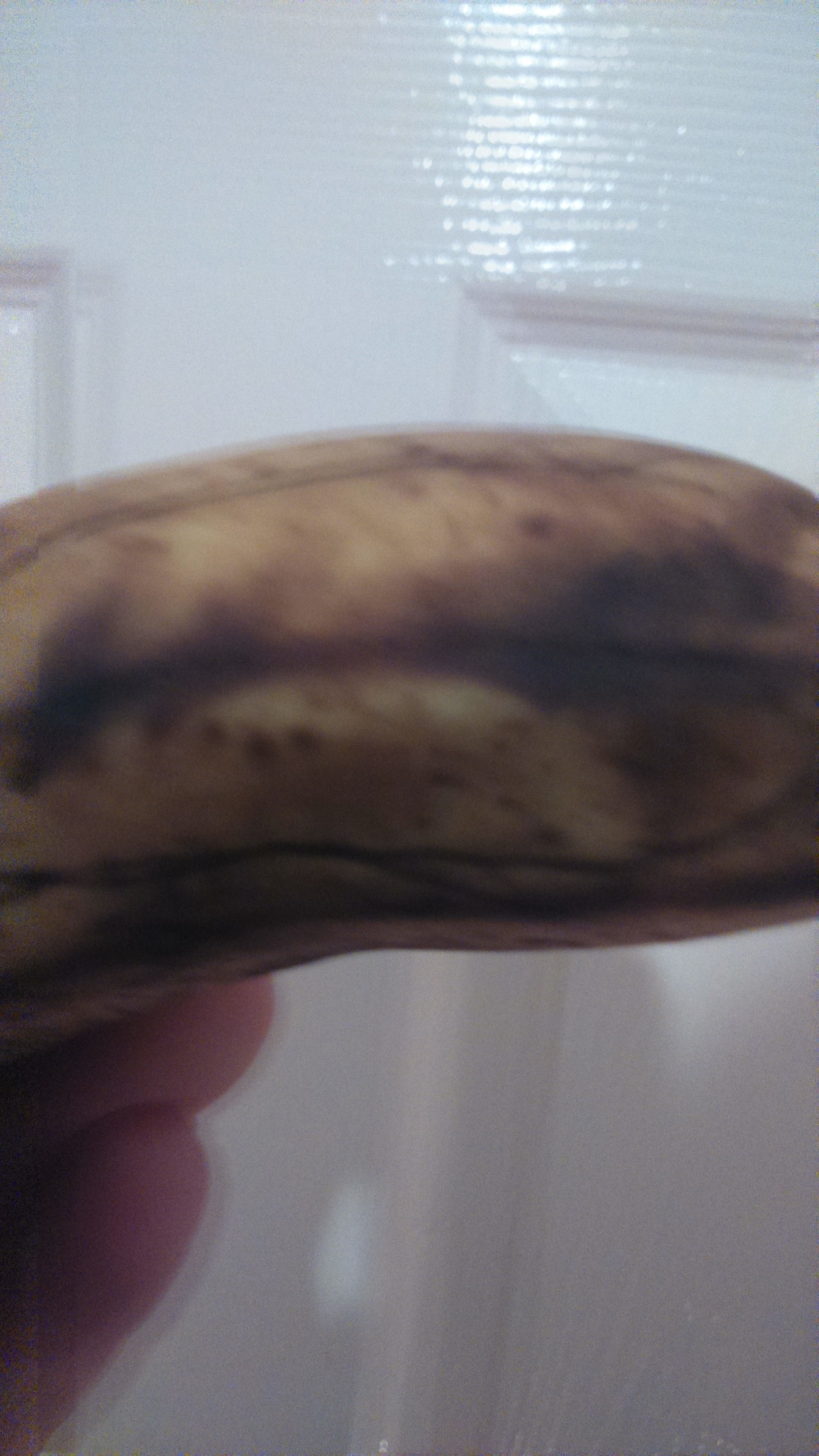 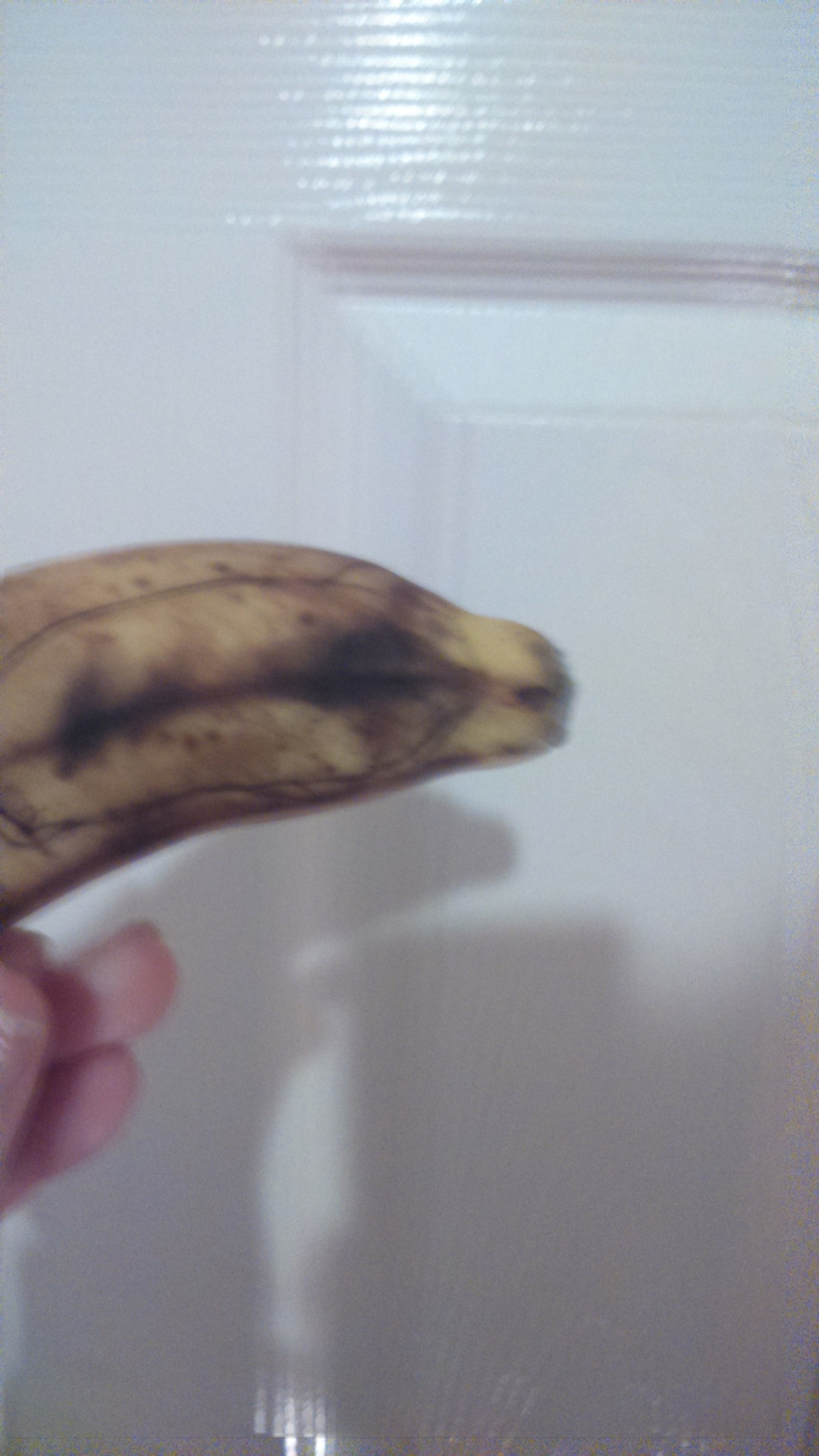 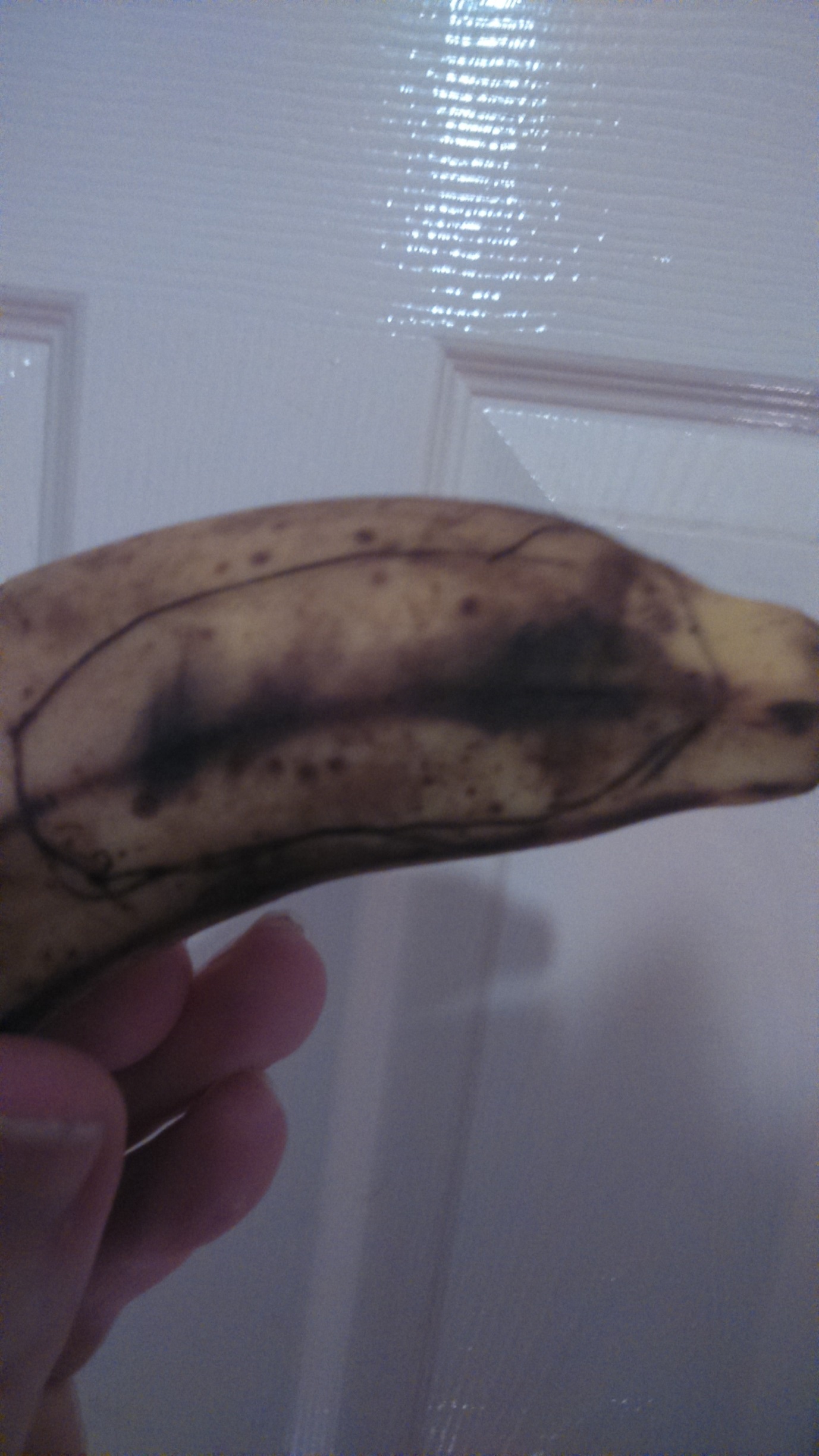 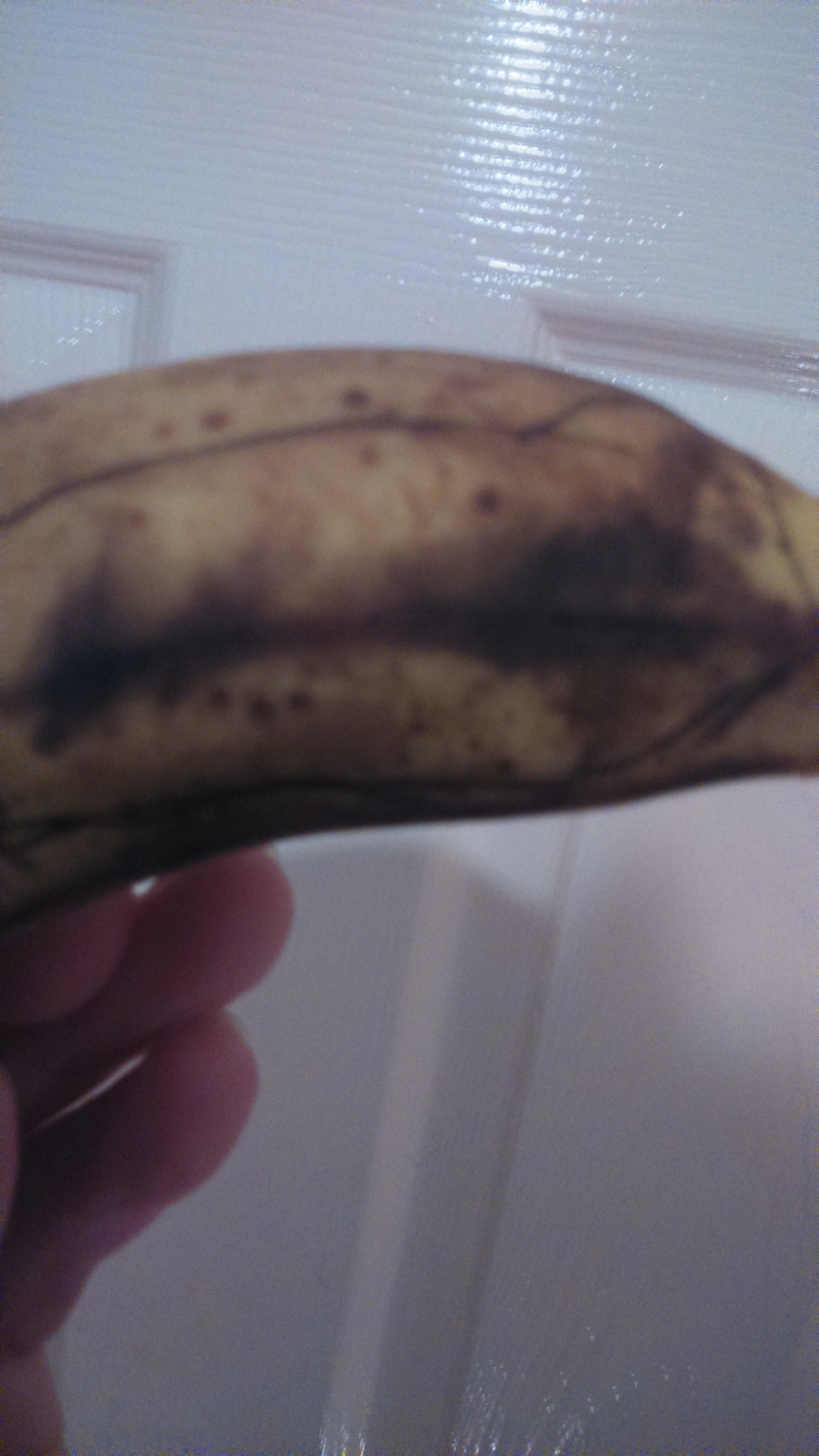 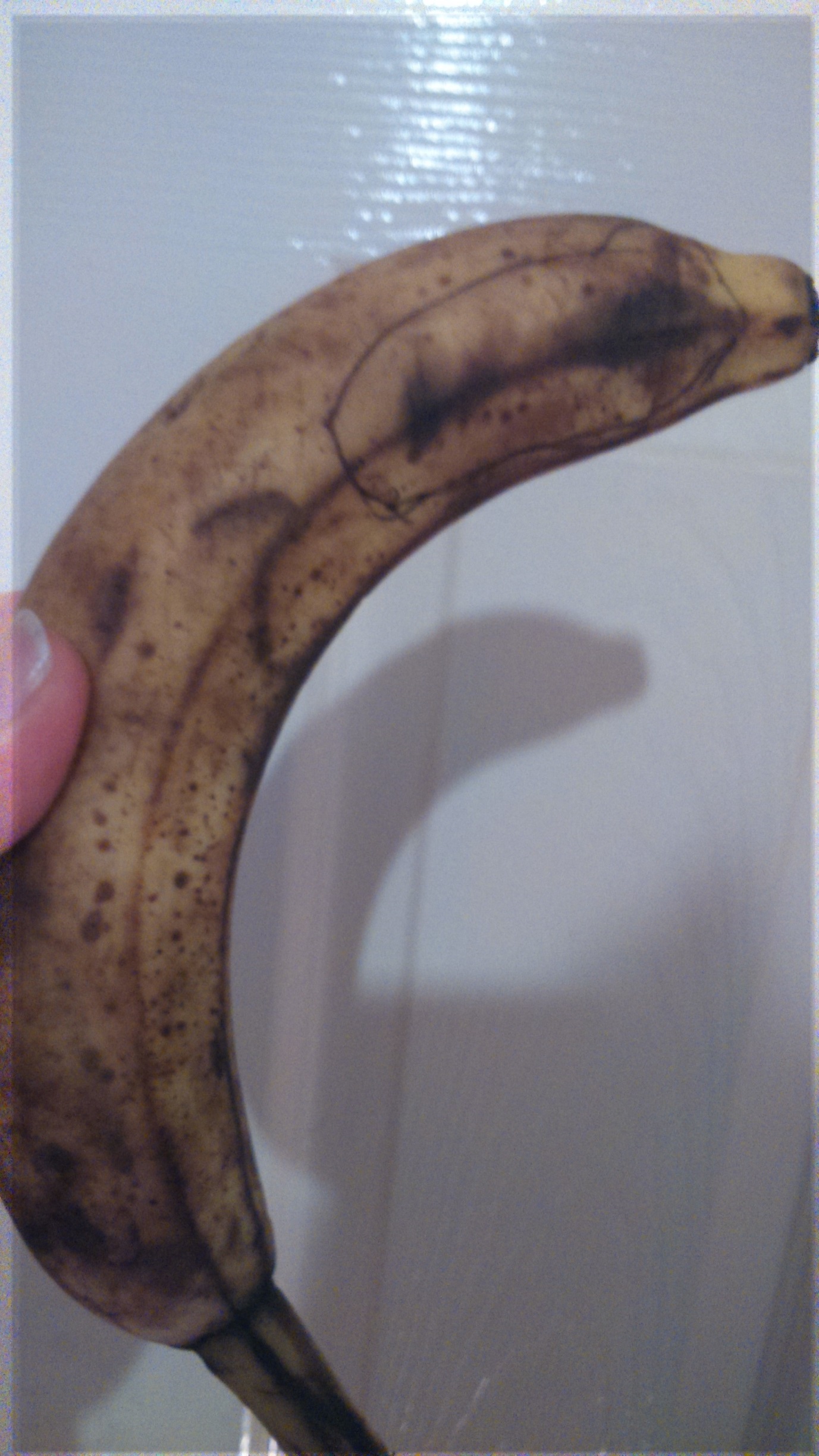 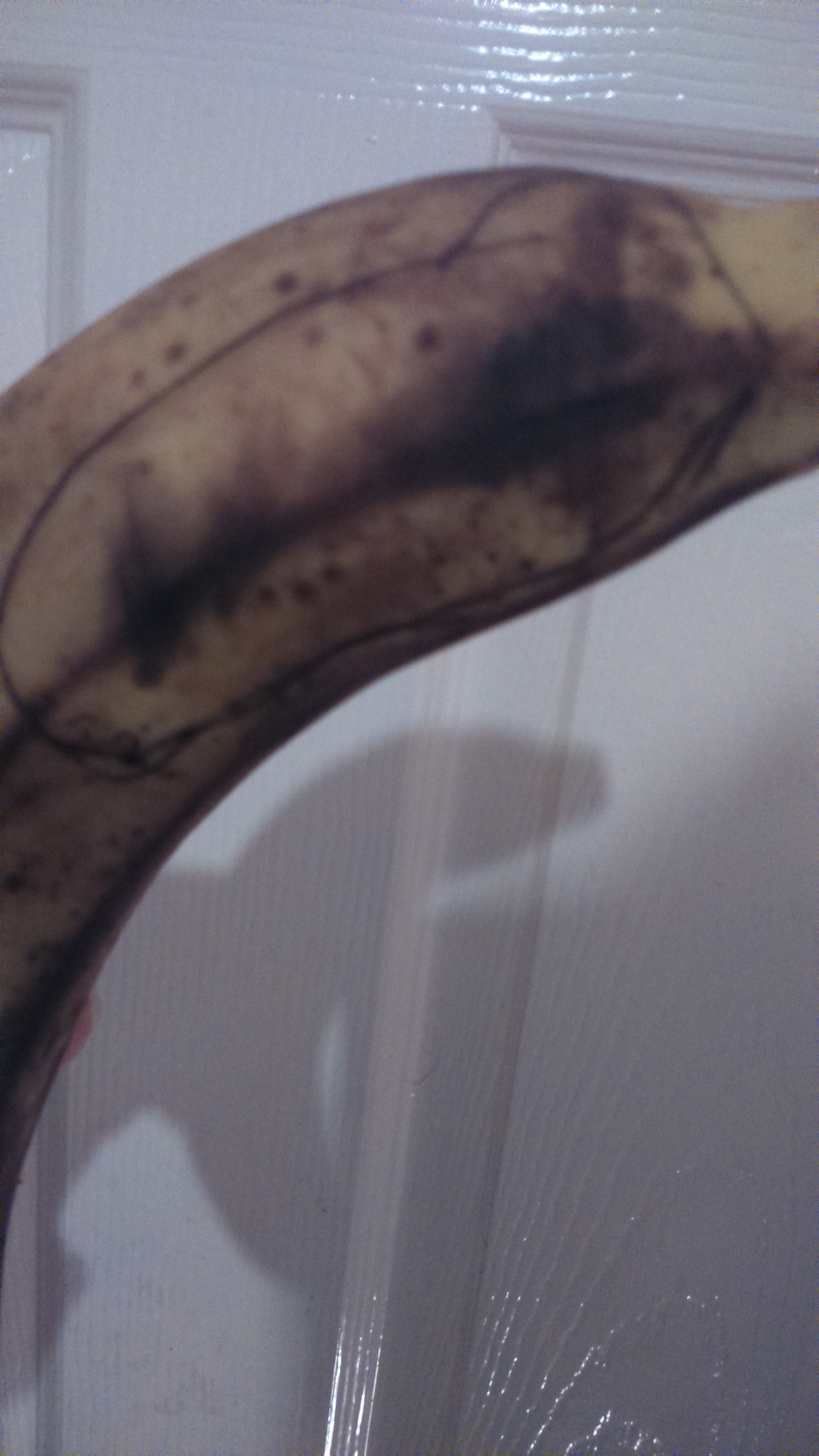 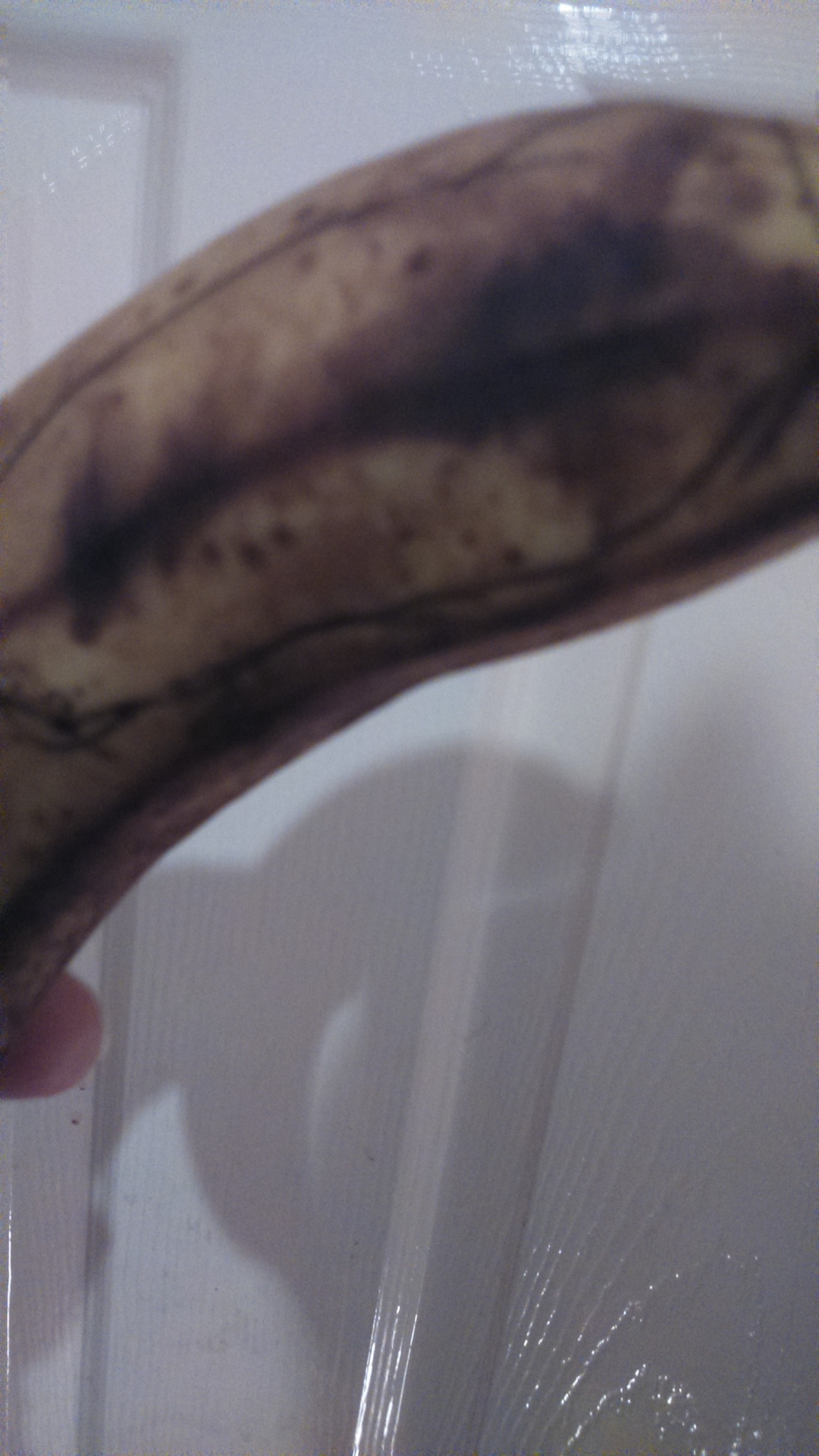 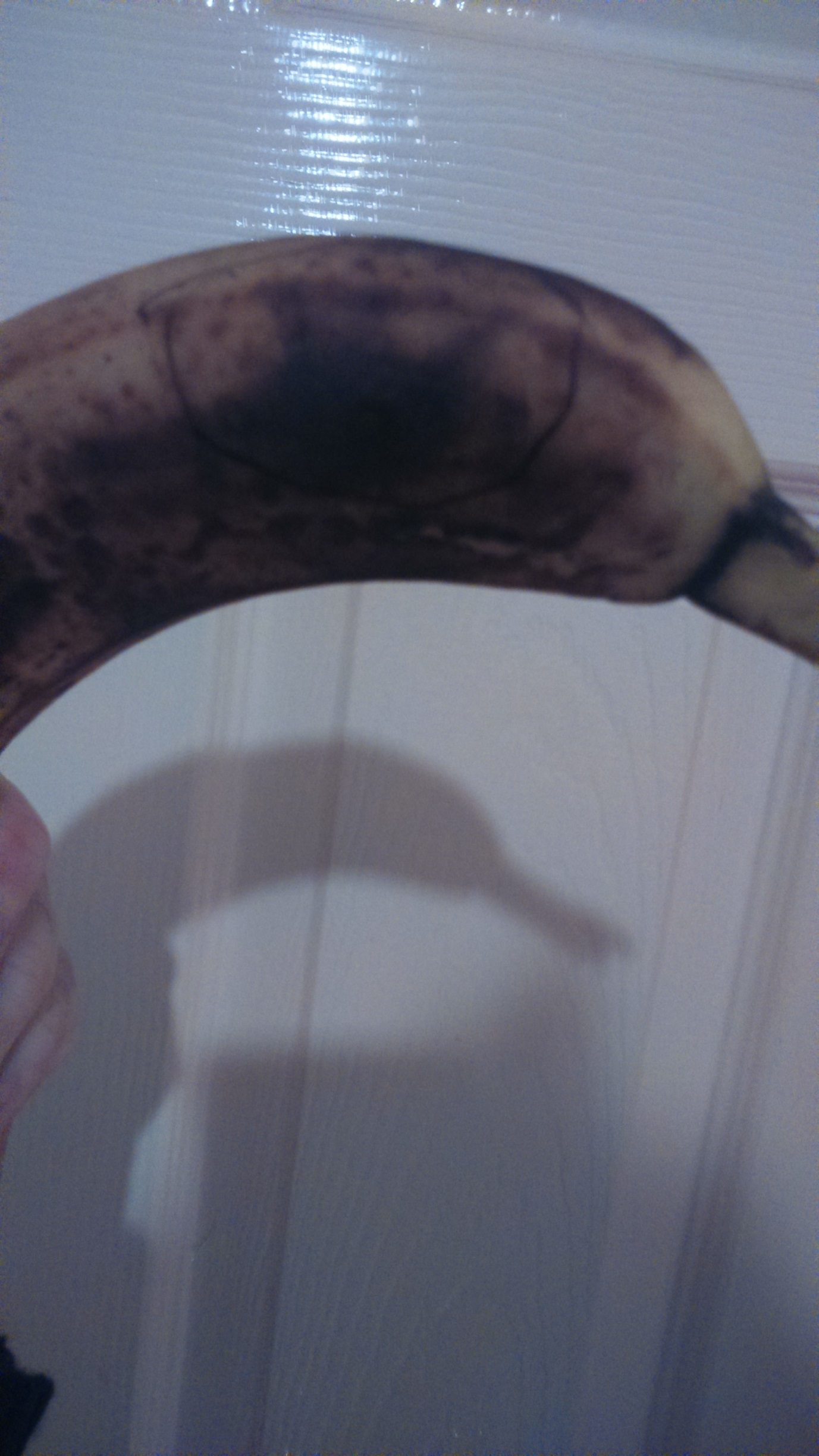 